Lagu Muka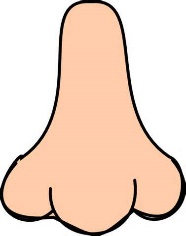 Mata, hidung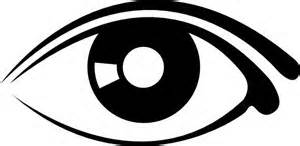 Mata, hidung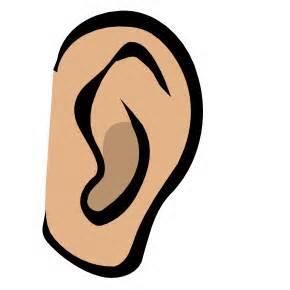 Telinga, telinga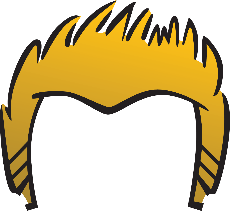 Rambut, mulut, gigi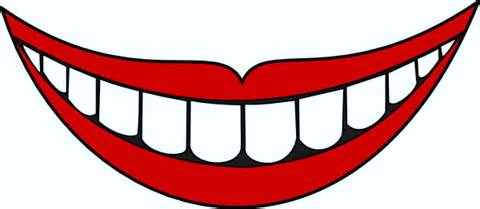 Rambut, mulut, gigiTelinga, telinga.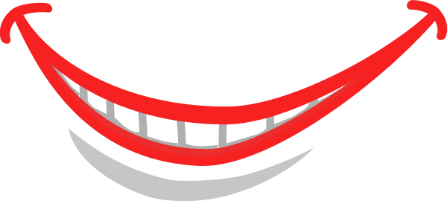 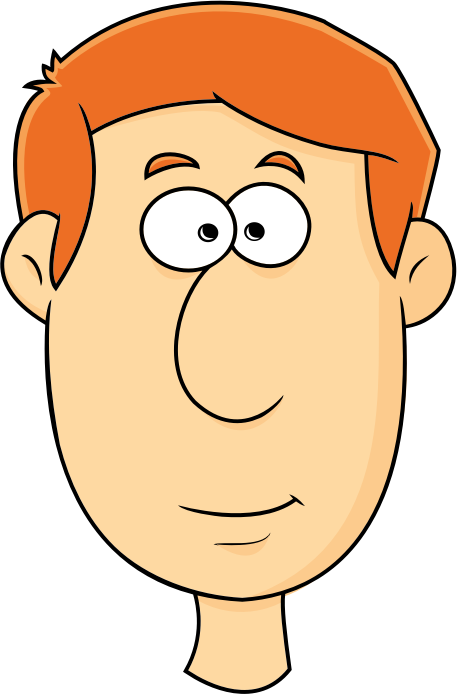 